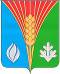             Совет депутатов муниципального образования  Костинский  сельсовет Курманаевского района Оренбургской области(четвертого созыва)РЕШЕНИЕс. Костино10.03.2021                                                                                                         №35О внесении изменений в решение Совета депутатов от 11.09.2012 №72 «Об утверждении состава жилищной комиссии администрации МО Костинский сельсовет Курманаевского района Оренбургской области». В соответствии с Жилищным Кодексом Российской Федерации и Законом Оренбургской области от 23.11.2005 г. №2733/489-III- 0З «О порядке ведения органами местного самоуправления учета граждан в качестве нуждающихся  в жилых помещениях, предоставленные по договорам социального найма» Совет депутатов решил:1.Внести в решение Совета депутатов №72 от 11.09.2012  «Об утверждении состава жилищной комиссии администрации МО Костинский сельсовет Курманаевского района Оренбургской области» следующие изменения:1.1.Приложения №1 изложить в новой редакции.2.Направить данное решение для подписания главе муниципального образования Костинский сельсовет Ю.А.Солдатов.3.Настоящее решение подлежит  опубликованию  в  местном печатном органе  «Вестник  Костинского сельсовета»   4.Решение вступает в силу со дня его подписания.Глава муниципального образования                                               Ю.А.Солдатов                    Разослано: в дело, прокуратуру, администрация района.Приложение №1к решению Совета депутатовот 10.03.2021 №35  С О С Т А Вжилищной комиссииСолдатов Ю.А-  председатель комиссии, глава МО Костинский сельсоветМарченко.Н.Н- секретарь комиссии, специалист 2 категории МО Костинского сельсоветаЧлены комиссии:Щанькина Н.А.- уборщик производственных и служебных помещений МО  Костинский сельсовет